CHAP 18                                   ProbabilitésSommaireNotion de probabilitéEvènements impossibles, certains, contrairesExpérience aléatoire à deux épreuvesSynthèse des compétencesCHAP N8                                   ProbabilitésSommaireNotion de probabilitéEvènements impossibles, certains, contrairesExpérience aléatoire à deux épreuvesSynthèse des compétences		Je dois savoir…MaîtriseInsuffisanteMaîtriseFragileMaîtriseSatisfaisante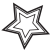 Très Bonne Maîtrise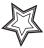 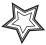 Exercices d’applicationPour préparer le contrôleConnaître le vocabulaire des probabilitésCalculer une probabilité simpleFiche N°1N° 19/20 p 71N° 3 p 69N° 15 p 71Calculer une probabilité en utilisant les propriétés des probabilitésN° 17 p 71N° 31/33 p 73N° 30 p 73Simuler une expérience aléatoire à l’aide d’un logicielFiche N°2Etudier une expérience aléatoire à deux épreuves en utilisant l’arbre des possiblesN° 25 p 72N° 27/34 p 73N° 56 p 79N° 24 p 72		Je dois savoir…MaîtriseInsuffisanteMaîtriseFragileMaîtriseSatisfaisanteTrès Bonne MaîtriseExercices d’applicationPour préparer le contrôleConnaître le vocabulaire des probabilitésCalculer une probabilité simpleFiche N°1N° 19/20 p 71N° 3 p 69N° 15 p 71Calculer une probabilité en utilisant les propriétés des probabilitésN° 17 p 71N° 31/33 p 73N° 30 p 73Simuler une expérience aléatoire à l’aide d’un logicielFiche N°2Etudier une expérience aléatoire à deux épreuves en utilisant l’arbre des possiblesN° 25 p 72N° 27/34 p 73N° 56 p 79N° 24 p 72